Small Groups or Pods: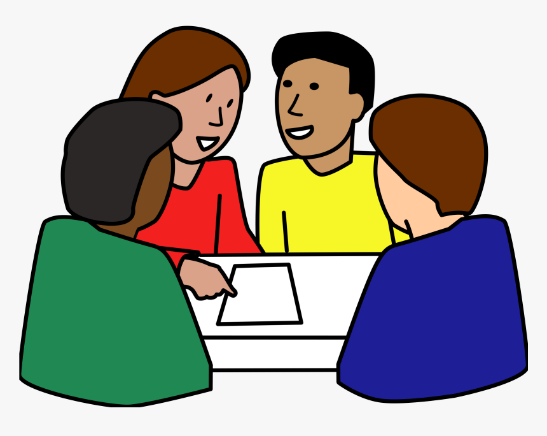 Roles:A = Asker: Repeats the question.B = First: Responds first.C = Scribe: Notetaker.D = Voice: Reports to large group.Rules of Respect:Everyone gets to answer every question.Respect is shown to the speaker.No side conversations.Face the person who is speaking.Use good non-verbals.No talking from one pod to another.http://www.youtube.com/watch?v=_JmA2ClUvUY  (2:20 min)